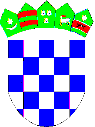 REPUBLIKA HRVATSKALIČKO-SENJSKA ŽUPANIJAG R A D   G O S P I ĆGRADONAČELNIKKLASA: 602-02/15-01/5URBROJ 2125/01-02-15-19Gospić, 9. rujna 2015. god.Grad Gospić nositelj je projekta „Gradimo Obrazovanje S Pravom Inkluzijom – prevladajmo teškoĆe“ prijavljenog na Poziv za dostavu projektnih prijedloga Ministarstva znanosti, obrazovanja i sporta - „Osiguravanje pomoćnika u nastavi i stručnih komunikacijskih posrednika učenicima s teškoćama u razvoju u osnovnoškolskim i srednjoškolskim odgojno-obrazovnim ustanovama“, u okviru Operativnog programa „Učinkoviti ljudski potencijali“ 2014.-2020., te sukladno navedenom raspisujeJ A V N I   P O Z I Vza prijam osoba na određeno vrijemeza obavljanje poslova pomoćnika u nastavi za učenike s teškoćamau osnovnoškolskim odgojno-obrazovnim ustanovama kojima je Grad Gospić osnivačICilj raspisivanja javnog poziva je pronalazak stručnog kadra koji će svojim kompetencijama, iskustvom i visokom motivacijom za obavljanje poslova pomoćnika u nastavi olakšati učenicima s teškoćama njihov obrazovni proces i socijalizaciju.IIPOMOĆNIK/POMOĆNICA U NASTAVI ZA UČENIKE S TEŠKOĆAMA:•Broj traženih osoba: 23•Mjesto rada: osnovne škole kojima je Grad Gospić osnivač - partneri u projektu: OŠ dr. Jure Turića iz Gospića, OŠ Dr. Franje Tuđmana Lički Osik i OŠ dr. Ante Starčević Pazarište-Klanac.•Radno vrijeme: od 22 sata tjedno do 32 sata tjedno ovisno koji razred učenik pohađa•Vrsta ugovora: ugovor o radu na određeno vrijeme•Iznos plaće pomoćnika će biti sukladan broju sati rada koje pomoćnik provede s učenikom s teškoćama (cijena sata je 25,00 kn neto)UVJETI:•najmanje završena četverogodišnja srednja škola,•uvjerenje da nije pokrenut kazneni postupak.IIIDODATNA ZNANJA I VJEŠTINE Poštovanje različitosti, afinitet prema djeci s teškoćama u razvoju, otvorenost, odgovornost, fleksibilnost, razvijene komunikacijske vještine, podjednaka sklonost individualnom i timskom radu, točnost u izvršavanju poslova, organiziranost, emocionalna stabilnost i dosljednost.IVODABIR KANDIDATAOdabir kandidata/kandidatkinja za pomoćnike u nastavi izvršit će Povjerenstvo za provedbu natječaja za prijem pomoćnika u nastavi.Odabrani kandidati/kandidatkinje su u obvezi nakon sklapanja ugovora o radu s obrazovnom ustanovom proći program edukacije u trajanju od minimalno 20 sati. Osobe koje imaju završenu edukaciju dužne su priložiti Potvrdu.U prijavi na javni poziv kandidat/kandidatkinja dužni su priložiti slijedeće dokumente u izvorniku ili ovjerenoj preslici uz obveznu naznaku za školu se prijavljuju:životopis;dokaz o odgovarajućem stupnju obrazovanja;dokaz o državljanstvu;uvjerenje nadležnog suda da se protiv podnositelja prijave ne vodi kazneni postupak (ne starije od 1 mjeseca).Pisane prijave s dokazima o ispunjavanju uvjeta iz Javnog poziva podnose se na adresu:Grad Gospić, Povjerenstvo za provedbu natječajap.p. 46, Budačka 55, 53000 Gospić, s naznakom „Javni poziv za prijem pomoćnika u nastavi učenicima s teškoćama'' do 17. rujna 2015. do 12,00 sati.Nepravovremene i nepotpune prijave neće se razmatrati. Natjecati se mogu kandidati oba spola.Zainteresirani za zaposlenje u više škola dostavljaju jednu Prijavu s traženom dokumentacijom te u molbi trebaju navesti škole po redoslijedu interesa.POVJERENSTVO ZA PROVEDBU NATJEČAJAZA PRIJEM POMOĆNIKA U NASTAVI